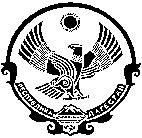 РЕСПУБЛИКА ДАГЕСТАНХИВСКИЙ РАЙОНМУНИЦИПАЛЬНОЕ ОБРАЗОВАНИЕСЕЛЬСКОГО ПОСЕЛЕНИЯ«СЕЛЬСОВЕТ КОШКЕНТСКИЙ»Индекс 368691, Респ. Дагестан,  Хивский район, с. Кашкент, ул. Центральная 74 тел. 89063755606ПОСТАНОВЛЕНИЕ № 71от 21 декабря 2023г.  Об утверждении Порядка проведении антикоррупционнойэкспертизы нормативных правовых актов и проектовнормативных правовых актов администрации сельского поселения «сельсовет Кошкентский»В соответствии с Федеральным законом от 17.07.2009 N 172-ФЗ "Об антикоррупционной экспертизе нормативных правовых актов и проектов нормативных правовых актов", в целях предупреждения включения в нормативные правовые акты администрации МОСП «сельсовет Кошкентский» положений, способствующих созданию условий для проявления коррупции,                                    п о с т а н о в л я ю :1. Утвердить прилагаемый Порядок проведения антикоррупционной экспертизы нормативных правовых актов и проектов нормативных правовых актов администрации МОСП «сельсовет Кошкентский».2.  Настоящее постановление опубликовать (разместить) в сети общего доступа «Интернет» на официальном сайте администрации МОСП «сельсовет Кошкентский»4. Контроль за выполнением настоящего постановления оставляю за собой.Глава МОСП «сельсовет Кошкентский»                                          Сефибеков В.С.Приложение 1к постановлению администрацииМОСП «сельсовет Кошкентский»от 21.12. 2023 года № 71ПОРЯДОКпроведения антикоррупционной экспертизынормативных правовых актов и проектов нормативных правовыхактов администрации МОСП «сельсовет Кошкентский»I. ОБЩИЕ ПОЛОЖЕНИЯ1.1. Настоящий Порядок определяет правила проведения антикоррупционной экспертизы нормативных правовых актов (проектов нормативных правовых актов) администрации МОСП «сельсовет Кошкентский» (далее по тексту - Порядок).1.2. Объектом антикоррупционной экспертизы являются нормативные правовые акты и проекты нормативных правовых актов администрации МОСП «сельсовет Кошкентский».1.3. Цель антикоррупционной экспертизы - выявление в нормативных правовых актах и проектах нормативных правовых актов коррупциогенных факторов и их последующее устранение.1.4. В соответствии с Федеральным законом от 17 июля 2009 года N 172-ФЗ "Об антикоррупционной экспертизе нормативных правовых актов и проектов нормативных правовых актов" коррупциогенными факторами являются положения нормативных правовых актов (проектов нормативных правовых актов), устанавливающие для правоприменителя необоснованно широкие пределы усмотрения или возможность необоснованного применения исключений из общих правил, а также положения, содержащие неопределенные, трудновыполнимые и (или) обременительные требования к гражданам и организациям и тем самым создающие условия для проявления коррупции.1.5. При проведении антикоррупционной экспертизы МОСП «сельсовет Кошкентский» руководствуется федеральным законодательством Российской Федерации в сфере противодействия коррупции, а также настоящим Порядком.II. ПОРЯДОК ПРОВЕДЕНИЯ АНТИКОРРУПЦИОННОЙ ЭКСПЕРТИЗЫ ПРОЕКТОВ НОРМАТИВНЫХ ПРАВОВЫХ АКТОВ2.1. Антикоррупционная экспертиза проектов нормативных правовых актов - проектов  постановлений и распоряжений администрации сельского поселения ответственным лицом администрации сельского поселения.	2.2. Проекты нормативных правовых актов, указанных в пункте 2.1 настоящего Порядка, вносятся в порядке, установленном Регламентом администрации сельского поселения, для проведения антикоррупционной экспертизы.2.3. Антикоррупционная экспертиза проектов нормативных правовых актов проводится при проведении правовой экспертизы согласно Методике проведения антикоррупционной экспертизы нормативных правовых актов и проектов нормативных правовых актов, утвержденной Постановлением Правительства Российской Федерации от 26 февраля 2010 г. N 96.2.4. В случае необходимости к участию в проведении антикоррупционной экспертизы могут привлекаться представители разработчиков проектов нормативных правовых актов, а также лица, имеющие специальные знания в соответствующей сфере правоотношений (эксперты).2.5. Проекты нормативных правовых актов передаются управляющими делами с приложением всех документов, в соответствии с которыми или во исполнение которых они подготовлены. Антикоррупционная экспертиза проектов нормативных правовых актов без приложения указанных документов не проводится, а проекты возвращаются исполнителю.2.6. Антикоррупционная экспертиза проекта нормативного правового акта проводится управляющим делами в течение 5 рабочих дней со дня его поступления. При проведении антикоррупционной экспертизы проекта нормативного правового акта исполнитель проекта может привлекаться в рабочем порядке  ответственным лицом, проводящим антикоррупционную экспертизу, для дачи пояснений по проекту.	2.7. По результатам антикоррупционной экспертизы готовится заключение по прилагаемому образцу, которое подписывается  ответственным лицом, проводившим экспертизу.Заключение должно содержать указание на наличие либо отсутствие в рассматриваемом проекте нормативного правового акта коррупциогенных факторов.2.8. В заключении отражаются выявленные при проведении антикоррупционной экспертизы проектов нормативных правовых актов коррупциогенные факторы и предлагаются способы их устранения.2.9. Заключение носит рекомендательный характер и подлежит обязательному рассмотрению исполнителем.2.10. Положения проекта нормативного правового акта, способствующие созданию условий для проявления коррупции, выявленной при проведении антикоррупционной экспертизы, устраняются на стадии доработки проекта нормативного правового акта исполнителем.III. ПОРЯДОК ПРОВЕДЕНИЯ АНТИКОРРУПЦИОННОЙЭКСПЕРТИЗЫ НОРМАТИВНЫХ ПРАВОВЫХ АКТОВ3.1.  Ответственное лицо в соответствии со своей компетенцией осуществляет проверку принятых администрацией сельского поселения нормативных правовых актов при мониторинге их применения для выявления в них положений, способствующих созданию условий для проявления коррупции.3.2. В случае обнаружения в нормативных правовых актах положений, способствующих созданию условий для проявления коррупции, указанные нормативные правовые акты в пятидневный срок направляются с мотивированным заключением  в администрацию сельского поселения на антикоррупционную экспертизу, проводимую в соответствии с пунктами 2.3 – 2.8 настоящего Порядка.3.2. Заключение по результатам антикоррупционной экспертизы нормативного правового акта носит рекомендательный характер и подлежит обязательному рассмотрению Главой сельского поселения для принятия соответствующего решения.Приложение 2к  Порядку проведения антикоррупционной экспертизы нормативных правовых актов и проектов нормативных правовых актов МОСП «сельсовет Кошкентский»ЗАКЛЮЧЕНИЕпо результатам проведения экспертизы нормативногоправового акта (проекта нормативного правового акта)     Ответственным лицом администрации сельского поселения в соответствии с Федеральным законом от 17 июля 2009 года N 172-ФЗ "Об  антикоррупционной  экспертизе  нормативных правовых актов и проектов  нормативных  правовых  актов", постановлением администрации сельского поселения МОСП «сельсовет Кошкентский» от «21» декабря 2023 года № 71 "Об  утверждении Порядка проведения антикоррупционной экспертизы нормативных правовых актов и проектов нормативных правовых актов администрации МОСП «сельсовет Кошкентский»",   проведена экспертиза __________________________________________________________________нормативный правовой акт (проект нормативного правового акта)в целях выявления в нем  положений,  способствующих  созданию  условий  для проявления коррупции.Вариант 1:В представленном _____________________________________________    нормативный правовой акт (проект нормативного правового акта)не  выявлены  положения,  способствующие  созданию  условий  для проявления коррупции.Вариант 2:В представленном _____________________________________________нормативный правовой акт (проект нормативного правового акта)выявлены  положения,  способствующие  созданию   условий   для   проявлениякоррупции <*>.___________________________________        /_________/ _________________(должность сотрудника, проводившего экспертизу) 	 	(подпись)           (инициалы, фамилия)     <*> Со  ссылкой  на  положение Методики проведения  антикоррупционной экспертизы  нормативных правовых  актов и  проектов  нормативных  правовых актов, утвержденной Постановлением Правительства Российской Федерации от 26 февраля 2010 года N 96,  отражаются  все  выявленные  положения  нормативного правового  акта  (проекта  нормативного  правового   акта),  способствующие созданию условий для  проявления  коррупции, с  указанием  его  структурных единиц (разделов,  глав, статей,  частей,  пунктов,  подпунктов, абзацев) и соответствующих коррупционных факторов.